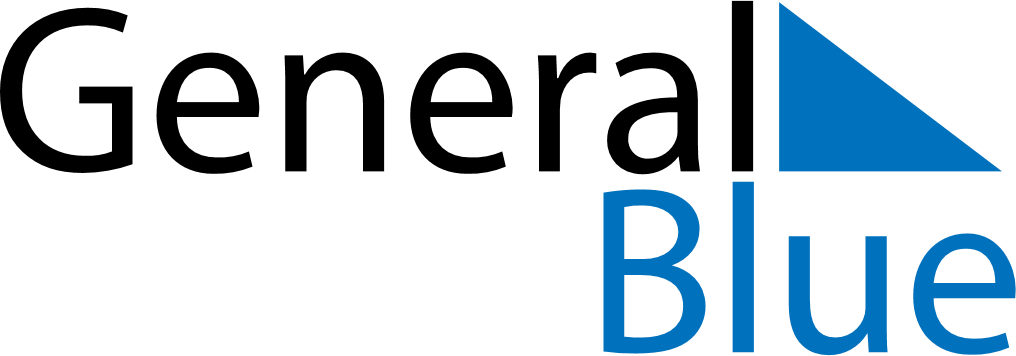 April 2022April 2022April 2022April 2022ZimbabweZimbabweZimbabweMondayTuesdayWednesdayThursdayFridaySaturdaySaturdaySunday12234567899101112131415161617Good FridayEaster Sunday1819202122232324Independence Day
Easter Monday25262728293030